Самоизоляция нам не помеха – мы рисуем с большим успехомВ период самоизоляции дети и родители сидят дома. А педагоги отправляют брошюры, памятки и задания для малышей, которые подобраны с учётом освоения образовательной программы. Одно из таких заданийпредлагалась  прочитать детям рассказ  Г. Балла «Желтячок». Прочитав рассказ,родители побеседовали с малышом. Затем вместе с ребёнком нарисовали  несложный сюжет к рассказу.  И вот что из этого получилось.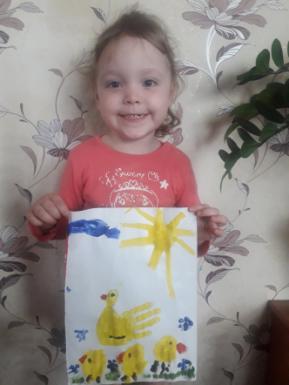 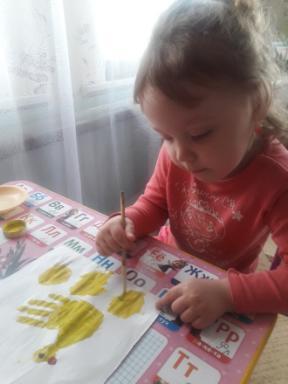 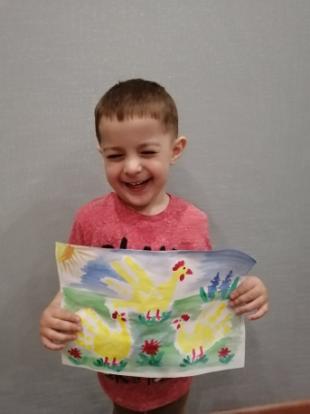 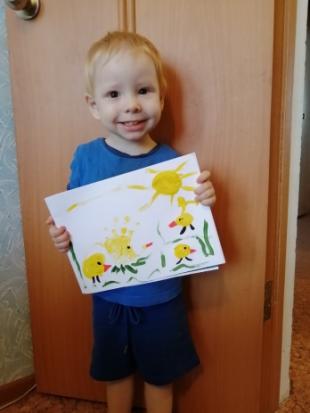 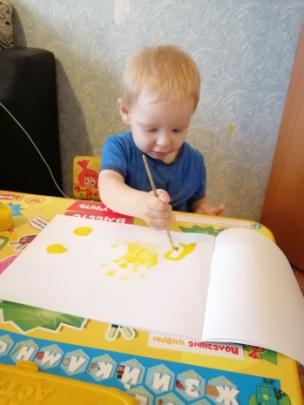 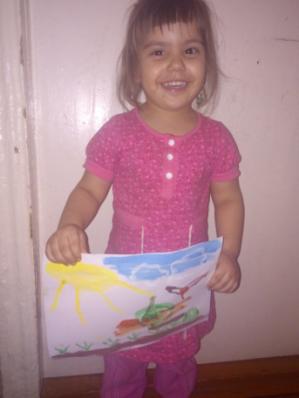 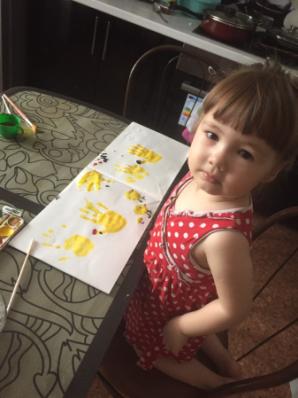 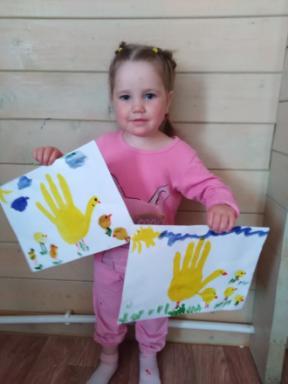 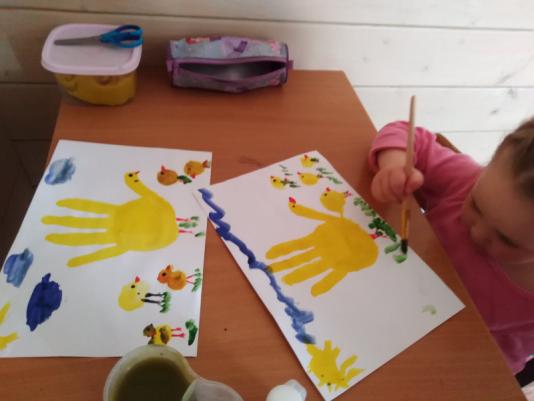 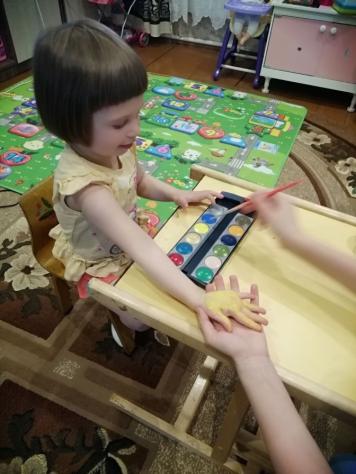 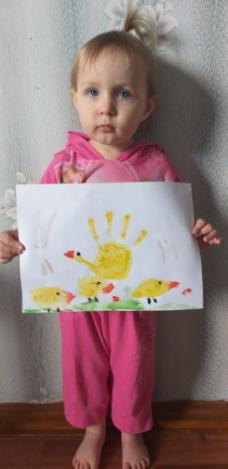 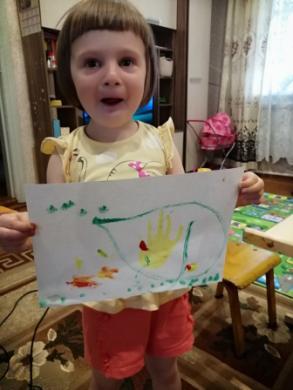 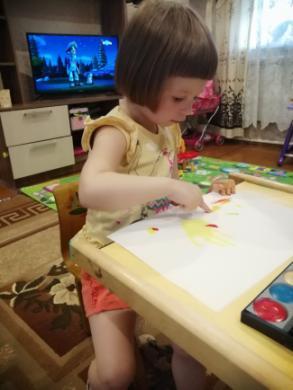 Стёпочкина Маргарита Сергеевна, воспитатель  высшей квалификационной категорииВышла курочка гулять
Свежей травки пощипать.
А за ней ребятки —
Жёлтые цыплятки.
«Ко-ко-ко! ко-ко-ко!
Не ходите далеко,
Лапками гребите,
Зёрнышки ищите!»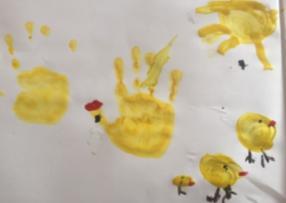 